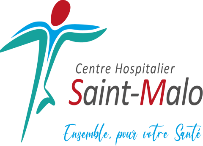 L’EHPAD de La HaizeRecrute deux aides-soignants à temps plein ou 80 %L’EHPAD de La Haize recrute deux aides-soignants à temps plein ou 80 % afin de compléter ses équipes dans les unités de polydépendance.Présentation de l’établissement :L’EHPAD de La Haize accueille 106 résidents dont 42 lits en secteur protégé et un dispositif PASA (1.5 jour/semaine).Il s’agit d’un établissement récent, lumineux et spacieux, doté de grands espaces verts, clôturés, qui entourent le bâtiment. Outre les unités de poly-dépendance, l’établissement dispose de trois unités (« Alzheimer ») récentes avec chacune un jardin clôturé.Des mobiliers et aides techniques récentes (rail de lève personnes dans toutes les chambres de la polydépendance, chariot douche dans chaque service, …).Des équipements spécifiques Snoezelen (3 salles de bain avec baignoires multi jets et lumière, une salle et des AMP dédiés à la méthode Snoezelen).Un travail de concertation avec le cadre et les médecins du service, en lien avec une équipe pluridisciplinaire conséquente (ergothérapeute, psychologue, kinésithérapeute, psychomotricienne, animateurs, diététicienne…).Présence d’un infirmier la nuit (sur place).Les projets :Suppression des horaires de travail en coupe.Mise en œuvre du Contrat Pluriannuel d’Objectifs et de Moyens.Prévenir et accompagner les troubles psychiques des personnes âgées ;Mettre en place des outils de sécurisation de la prise en charge médicamenteuse ;Développer des actions de prévention des chutes ;Promouvoir la bientraitance ;Sécuriser les pratiques.Développer l’aide aux aidants.Formaliser et mettre en œuvre le projet de vie individualisé associant les aidants.Améliorer la qualité et la continuité de l’accompagnement dans les actes de la vie quotidienne ;